РЕСПУБЛИКА   КАРЕЛИЯКОНТРОЛЬНО-СЧЕТНЫЙ КОМИТЕТСОРТАВАЛЬСКОГО МУНИЦИПАЛЬНОГО РАЙОНАЗАКЛЮЧЕНИЕНА ПРОВЕДЕНИЕ ФИНАНСОВО-ЭКОНОМИЧЕСКОЙ ЭКСПЕРТИЗЫпроекта постановления администрации Сортавальского муниципального района «О внесении изменений в Ведомственную целевую программу «Трудовая адаптация несовершеннолетних граждан в возрасте от 14 до 18 лет в свободное от учебы время в Сортавальском муниципальном районе» на 2018 год», утвержденную постановлением администрации Сортавальского муниципального района от 09.11.2017 г. №107.«10» июля 2018г.                                                                                             №34Основание для проведения экспертизы: п.7 ч.2 статьи 9 федерального закона от 07.02.2011г. №6-ФЗ «Об общих принципах организации и деятельности контрольно-счетных органов субъектов Российской Федерации и муниципальных образований», ч.2 статьи 157 Бюджетного Кодекса РФ, п.7 статьи 7 Положения о контрольно-счетном комитете Сортавальского муниципального района, утвержденного Решением Совета Сортавальского муниципального района от 26.01.2012г. №232, подпункт 2 п.1 статьи 5 «Положения о бюджетном процессе в Сортавальском муниципальном районе», утвержденного Решением Совета Сортавальского муниципального района от 24.12.2015г. №171.Цель экспертизы: оценка финансово-экономических обоснований на предмет обоснованности расходных обязательств бюджета Сортавальского муниципального района в проекте постановления администрации Сортавальского муниципального района «О внесение изменений в Ведомственную целевую программу «Трудовая адаптация несовершеннолетних граждан в возрасте от 14 до 18 лет в свободное от учебы время в Сортавальском муниципальном районе» на 2018 год», утвержденную постановлением администрации Сортавальского муниципального района от 09.11.2017 г. №107.Предмет экспертизы: проект постановления администрации Сортавальского муниципального района «О внесение изменений в Ведомственную целевую программу «Трудовая адаптация несовершеннолетних граждан в возрасте от 14 до 18 лет в свободное от учебы время в Сортавальском муниципальном районе» на 2018 год», утвержденную постановлением администрации Сортавальского муниципального района от 09.11.2017 г. №107.       Проект постановления администрации Сортавальского муниципального района «О внесение изменений в Ведомственную целевую программу «Трудовая адаптация несовершеннолетних граждан в возрасте от 14 до 18 лет в свободное от учебы время в Сортавальском муниципальном районе» на 2018 год», утвержденную постановлением администрации Сортавальского муниципального района от 09.11.2017 г. №107 представлен на экспертизу в Контрольно-счетный комитет Сортавальского муниципального района (далее- Контрольно-счетный комитет) 09 июля 2018 года.Контрольно-счетный комитет произвел экспертизу представленных Районным комитетом образования Сортавальского муниципального района документов по проекту Постановления.Рассмотрены следующие материалы по указанному проекту:Проект Постановления администрации Сортавальского муниципального района «О внесение изменений в Ведомственную целевую программу «Трудовая адаптация несовершеннолетних граждан в возрасте от 14 до 18 лет в свободное от учебы время в Сортавальском муниципальном районе» на 2018 год», утвержденную постановлением администрации Сортавальского муниципального района от 09.11.2017 г. №107) - на 2 л.; Приложение к проекту Постановления - на 1 л.;      Рассмотрев указанные документы, Контрольно-счетный комитет пришел к следующим выводам:Проектом не предлагается изменять цели, задачи, перечень основных мероприятий Программы и исполнителей основных мероприятий Программы.Проект вносит изменения в объемы финансирования Программы и значение целевых индикаторов Программы.Значение целевого индикатора Программы «количество несовершеннолетних граждан в возрасте от 14 до 18 лет, участвующих в Программе» увеличивается с 40 до 60 человек.Объем финансирования Программы увеличен с 203 681,6 руб. до 403 928,12 руб.В Приложении к проекту Постановления содержится финансово-экономическое обоснование увеличения объема финансирования Программы.Скорректирован Раздел 6. Программы «Механизм реализации Программы» и Раздел 10 Программы «Описание ожидаемых результатов реализации Программы» в соответствии с изменением значения целевого индикатора Программы.В связи с увеличением объема финансирования Программы и значения целевого индикатора Программы, внесены соответствующие изменения в Раздел 8 Программы «Оценка эффективности реализации Программы». Внесены корректировки в Приложение №1 к Паспорту ВЦП, (скорректирован объем финансирования) и Приложение №2 к Паспорту ВЦП (смета затрат на организацию обеспечения занятости несовершеннолетних граждан в возрасте от 14 до 18 лет в свободное от учебы время составлена с учетом изменения значения целевого индикатора).ЗАКЛЮЧЕНИЕ: Контрольно-счетный комитет Сортавальского муниципального района, проверив представленные Районным комитетом образования Сортавальского муниципального района документы по проекту Постановления администрации Сортавальского муниципального района «О внесение изменений в Ведомственную целевую программу «Трудовая адаптация несовершеннолетних граждан в возрасте от 14 до 18 лет в свободное от учебы время в Сортавальском муниципальном районе» на 2018 год, утвержденную постановлением администрации Сортавальского муниципального района от 09.11.2017 г. №107, рекомендует утвердить проект Постановления.И.о. Председателя Контрольно-счетного комитета                  		Н.В. Мангушева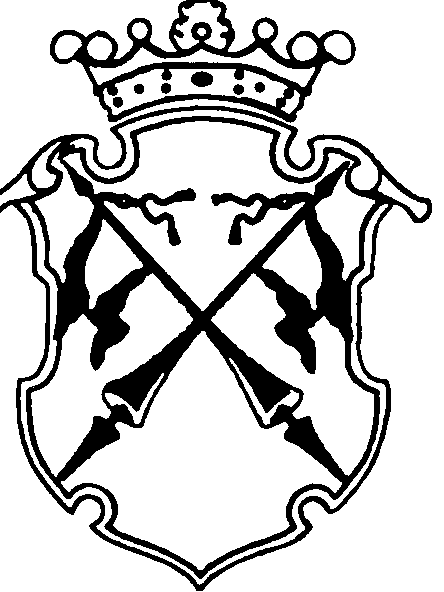 